
Position paper van de Algemene Onderwijsbond t.b.v. het rondetafelgesprek over onderwijshuisvesting en ventilatie op woensdag 6 juli 2022

Een leerling in de basisschoolleeftijd brengt ongeveer 7500 uur door in een klaslokaal. Voor een leerling in het vo is dit afhankelijk van het schoolsoort 3700 (vmbo), 4700 (havo), 5700 (vwo) uur. Desondanks voldoet groot deel van onze schoolgebouwen niet aan de eisen van deze tijd. Voor goed onderwijs zijn moderne en/of goed onderhouden schoolgebouwen nodig met een gezond binnenklimaat die de leercultuur ondersteunt. De AOb vraagt zich af hoe het onderkomen van onze schoolgaande kinderen de afgelopen decennia aan prioriteit heeft ingeboet. In vergelijking met een gemiddeld kantoor is een groot deel van de schoolgebouwen er namelijk slecht aan toe. In dit position paper richten wij ons op het slechte binnenklimaat en de relatie met de lumpsum.

Slecht binnenklimaat hardnekkig probleem
Het slechte binnenklimaat binnen schoolgebouwen en onvoldoende ventilatiemogelijkheden is al jaren een hardnekkig probleem. Ook is al heel lang bekend dat ventilatie op scholen invloed heeft op de leerprestaties en de overdracht van infectieziekten. Vanwege Covid-19 staat ventilatie in schoolgebouwen extra in de schijnwerpers, maar in essentie is er al veel langer sprake van een urgent probleem. Veel scholen voldoen al jaren niet aan de geldende normen voor een gezonde lucht. Normen die al sinds de inwerkingtreding van het Bouwbesluit 2012 gelden. Deze zijn in het Programma van Eisen Frisse Scholen vertaald naar grenswaarden CO2-concentratie, en opgenomen in de voor de onderwijssectoren geldende Arbocatalogi. Wat niet mag worden vergeten, is dat deze grenswaarden minder streng zijn dan voor kantoorgebouwen. Desondanks staat in veel leslokalen de CO2-melder voor een groot deel van de lestijd op rood! Juist vanwege Covid-19 heeft veel onderwijspersoneel zich daarom de afgelopen twee jaar terecht extra zorgen gemaakt.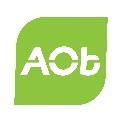 Soms zijn weinig ingrijpende oplossingen mogelijk. Maar bij de eenvoudigste maatregelen, zoals ramen en deuren open, is dat niet altijd het geval. Ramen open is geen oplossing als het buiten vriest, en geluid van buiten kan te storend zijn tijdens de les. Vaak zijn meer ingrijpender maatregelen nodig, zoals het aanleggen of het vervangen van een mechanische ventilatiesysteem.

Oorzaken van het slechte staat onderwijshuisvesting
Dat het binnenklimaat in veel scholen nog steeds ver onder de maat is heeft diverse oorzaken. Veel schoolgebouwen zijn oud en/of worden onvoldoende onderhouden. Wat hier niet bij helpt is hier materiele bekostiging al decennia ontoereikend is. Met betrekking tot onderwijshuisvesting geven gemeenten nog een vergelijkbaar bedrag uit als in 2009, maar door de hogere eisen en de gestegen bouwkosten kan met dit bedrag minder worden gebouwd. Ook blijft het voor grote renovaties nog vaak onduidelijk wie de rekening moet betalen: de gemeente, of het schoolbestuur? Daarnaast zien wij dat schoolbesturen soms keuzes maken waarbij de gezondheid van leerlingen en personeel niet altijd prioriteit krijgt. Het gegeven dat materiele bekostiging onvoldoende is wordt aangegrepen als excuus. Tot slot lijkt ook de overheid hierbij geneigd de andere kant op te kijken. Hier is het systeem mede debet aan is: de zorg voor de gezondheid van leerlingen en personeel is gedecentraliseerd, primair belegd bij het bevoegd gezag van de school. En waar het gaat om onderwijspersoneel schuift het ministerie van OCW de hete aardappel graag door naar SZW (Arbowet). Het toezicht vanuit de overheid op de zorg voor veiligheid in de school is daarmee onvoldoende geborgd. 

Verhoogde aandacht sinds covid-19 voor binnenklimaat
Sinds het begin van de pandemie is het zorgen voor voldoende frisse lucht is een van de basismaatregelen bij de bestrijding van Covid-19. OCW heeft daarom In 2020 besloten tot een extra financiële impuls om de ventilatie binnen schoolgebouwen versneld aan te pakken. Helaas leidt de wijze van bekostiging (30% van de kosten) wederom tot gesteggel met de gemeente over aanvullende financiering. Vanuit de besturenorganisaties wordt veelvuldig aangegeven dat deze extra middelen onvoldoende zijn om de problemen adequaat op te lossen. Daar komt bij dat schoolbesturen de aanpak vaak willen meenemen in een bredere verbetering van de huisvesting. En er zijn forse wachtlijsten bij aannemers en installateurs. Daardoor worden de problemen niet direct aangepakt, en blijft er voor leerlingen en personeel sprake van een risicovolle les- en werkomgeving. Met als gevolg dat ook op dit moment de ventilatie bij 16% van de scholen nog steeds niet op orde is.Afgelopen voorjaar heeft OCW, na veelvuldig aandringen van onze kant, zich ingezet om tot een versnelling te komen. Hiertoe zijn middelen vrijgemaakt zodat in elk leslokaal een CO2-meter kan worden geplaatst, en is de helpdesk bij Ruimte-Ok uitgebreid om ook onderwijspersoneel dat zich zorgen maakt te adviseren. Daarmee is niet gezegd dat er nu een CO2-meter in elk leslokaal staat: het geld is immers toegevoegd aan de lumpsum of aan een bekostigingsregeling. CO2-meters zijn ook slechts een eerste stap: ze zijn bedoeld om te meten, inzicht te geven. Waar het nu op aankomt zijn de maatregelen. 

Wat als de ventilatie niet op orde kan worden gebracht?
Als ventilatie niet op orde is (niet voldoet aan de geldende grenswaarden), en er ook geen direct passende maatregelen mogelijk zijn, dan dient het gebruik van een leslokaal te worden aangepast (zoals met kleinere groepen). In afwachting van een structurele oplossing. En in het aller uiterste geval kan een lesruimte niet worden gebruikt. Dit heeft de AOb ook veelvuldig ingebracht bij het overleg over de sectorplannen MLT-aanpak Covid-19 waar het gaat om de scenario’s oranje en rood. Helaas heeft OCW het niet aangedurfd om deze uiterste consequentie in het sectorplan te verwoorden. Het ministerie was gevoelig voor de wens van de besturenorganisaties om niet aan scholen op te leggen dat ventilatie nu al op orde moet zijn: daarvoor is tijd nodig, en vooral: meer geld. Daarmee zeg je eigenlijk dat iedereen, ouders, leerlingen en personeel, ook in de zware scenario’s het overschrijden van geldende grenswaarden, en daarmee het grotere risico op besmetting vanwege een ziekmakende werk- en lesruimte, gewoon moeten accepteren. 

Relatie met de lumpsum en onderwijshuisvesting 
De materiële bekostiging moet aangepast worden aan de huidige ontwikkelingen in het onderwijs. Het primair onderwijs komt ongeveer € 375 miljoen tekort voor materiële bekostiging. Dit zijn de uitgaven aan onder meer gebouwen, leermiddelen en schoonmaak.  De huidige budgetten zijn bijvoorbeeld nog gebaseerd op een krijtbord in plaats van een digi-bord en moeten geactualiseerd worden. Alleen het po kent een automatische prijscompensatie voor gestegen prijzen, de andere onderwijssectoren niet. Dit leidt tot verborgen bezuinigingen doordat de kosten harder stijgen dan de bekostiging. Het gevolg is vaak is dat er bezuinigd wordt op personeelsuitgaven. De AOb vindt daarom dat er ook in de andere sectoren een automatische prijscompensatie moet komen. Ook moet er een schot worden geplaatst tussen de materiele en personele bekostiging van scholen.  Het voortgezet onderwijs zou geen geld meer moeten uitgeven aan nieuwbouw of uitbreiding van schoolgebouwen. De huisvesting is aan de gemeenten, die een zorgplicht hebben voor de huisvesting. Nu wordt nog te vaak geld dat bedoeld is voor het primaire proces besteedt aan huisvesting. In de toekomst wordt het overleg over het meerjarig onderhoud dat schoolbesturen uitvoeren en het integraal huisvestingsplan van de gemeenten met de nieuwbouw- en renovatieprojecten wettelijke verplicht. Deze ontwikkeling steunen wij met volle overtuiging.Vanuit het IBO onderwijshuisvesting wordt voorgesteld de verantwoordelijkheid voor nieuwbouw, renovatie en onderhoud volledig bij de gemeenten te beleggen. De AOb is er groot voorstander van dat de huidige geldstromen naar de schoolbesturen en de gemeenten voor onderwijshuisvesting worden gebundeld en geoormerkt en de verantwoordelijkheid bij één partij wordt belegd.

Samenvattend moet er volgens de AOb het volgende gebeuren:Zorg voor meer regie door de rijksoverheid; De bekostiging moet weer toereikend worden. Alleen het po kent een automatische prijscompensatie voor gestegen prijzen, de andere onderwijssectoren niet. Bevorder met een nationaal actieplan een snellere verbetering van het binnenklimaat in schoolgebouwen, waarbij installateurs en aannemers met voorrang beschikbaar zijn;Zorg voor een scheiding m.b.t. de besteding van de personele en materiele lumpsum, en voor voldoende bekostiging voor gezonde scholen;Enkele relevante praktijkvoorbeelden‘Bij mij op school is theoretisch de ventilatie op orde, maar dit houdt wel in dat ik de hele dag met een opstijgend vliegtuig in de klas sta. Er hangt een CO2 meter in de klas en als die oranje/rood kleurt en ik zet de ventilatie aan, dan gaat deze meter netjes weer naar groen. Het vliegtuig blijft echter aanwezig. Met mijn gehoorproblematiek is dit nog een stukje lastiger, maar ik denk voor niemand een feest om hierin de hele dag te moeten werken.’‘Bij ons in de nieuwbouw in de lokalen aan de oostkant is het niet uit te houden. Daar is het in de ochtend al bloedheet en loopt de temperatuur gedurende de dag enorm op.  We hebben meters sinds een jaartje maar dat helpt niet om de temperatuur laag te houden. Buiten is het nu 17 graden binnen 25,7.’‘Er is bij ons niets veranderd in het oude gedeelte van het gebouw. Wel heb ik de gemeten waarden van afgelopen winter en die zijn verontrustend. Dat wordt deze winter weer een probleem. Zonder dat er nu iets gebeurt.’‘Er zijn CO2 meters geplaatst en de waarden zijn vaak te hoog. Zeker als er ook kinderen aanwezig zijn.’‘Er is 1 lokaal waar steeds een zoomend geluid zit, wat je ’s avonds nog hoort.’‘In dat lokaal is er ook een probleem met de luchtdruk. Ze hebben steeds het gevoel hun oren te moeten klaren. Dit lokaal wordt hopelijk afgekeurd.’